FITOREMEDIASI LIMBAH TAHU DENGAN SISTEM SIMULASI ECENG GONDOK (Eichhornia crassipes) DANKANGKUNG AIR (Ipomoea aquatica)SkripsiDiajukan Untuk Melengkapi Tugas-Tugas Dan Memenuhi Syarat-Syarat Guna Memperoleh Gelar Sarjana Pendidikan (S.Pd) Dalam Ilmu BiologiOleh :INTAN PERMATA SARINPM : 1311060137Jurusan : Pendidikan Biologi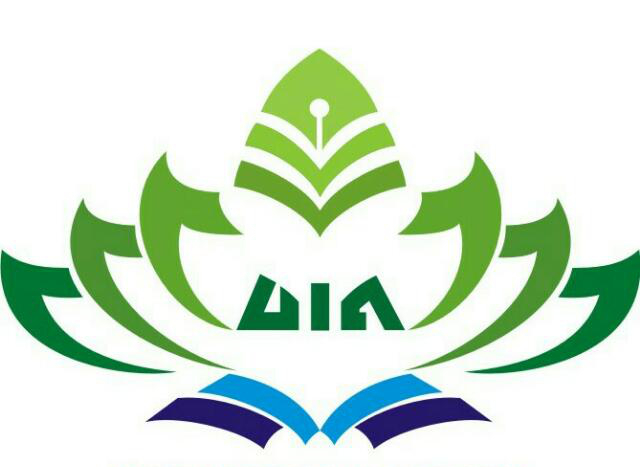 FAKULTAS TARBIYAH DAN KEGURUANUNIVERSITAS ISLAM NEGERIRADEN INTAN LAMPUNG1441 H / 2019 M